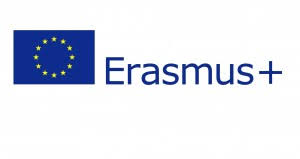 Dear Parents,Could you please take a few minutes to fill out this questionnaire regarding our participation in Erasmus +. Thank You.Erasmus+ Questionnaire – ParentsHave you ever heard of Erasmus+ before now?	        Yes                        No What is your Native Language / Language spoken in the home? Would you like your child to learn some basic words from partner schools?      Yes                   NoDoes your child have internet access at home?             Yes                       NoCan your child use the internet at home for educational purposes?	       Yes		  NoWould you be willing to allow your child to practise language skills online?    Yes                  NoDo you think participating in Erasmus+ is a positive aspect of school life?       Yes                  No Thank you for completing this questionnaire, Please return to the school before Friday 19th Oct 2018,